			         Copyright © 2021 Samoyed Rescue of Texas, Inc. - All Rights Reserved.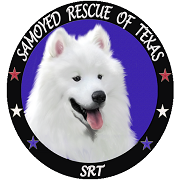 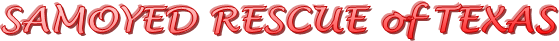 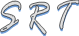 Rescue Adoption ApplicationThank you for your interest in our Samoyeds. Please, before completing this application, give the following questions some consideration. They may help you to decide if a Samoyed is the right breed for you. 1- Why do you want a Samoyed? 2- Have you read any books or reference material regarding the Samoyed breed?3- Are you willing to make a lifetime commitment?  Samoyeds are an amazing breed, but do     require frequent interaction and have specific needs regarding their care. 4-- Will your Samoyed be included in family outings and activities?  Personal DataName:      Address:   City:     State:   Zip Code: Phone #:    Alt. Phone #:   Email address:   Driver’s License #:    Best time to call:   Age:     Occupation: Married:   Single: Other:  Family DataNumber of adults in your home:    Name & age of other adult(s):  Occupation of other adult(s):   Number of children:    Names and ages:  Other people that will have frequent contact with dog:  Do all members of your family approve of adopting a Samoyed from SRT? Home Data:Do you:   Own,                Rent/lease your home?  House                             Apt/Condo   Other  If your home is leased or rented, does your landlord allow dogs over 65 pounds?Landlords Contact Information, (Phone, email, address)Do you have a fenced yard?   Secure Gates?  Fence type: Fence height: Present and Previous Pet Data1. How many pets have you owned in the last 10 years? A. Please list dog/cat?  Where is animal now?   If deceased, list cause:               List age:B. Where did you acquire these pets?   Breeder/Kennel name: 2. Have you ever relinquished an animal to a shelter or rescue:  Yes  or No     If yes, why? 3. Have you ever lost a dog?  Yes No  If yes, how? 4. Do you currently own any dogs? Yes   No   Male or Female? Spayed/Neutered?  Y     or No A. If not, why? B.  What breed are these dog(s)? 5. Do you provide continuous heartworm preventative?   Yes   No   If no, why? 6. Circle vaccinations you provide annually:   Distemper    Parvovirus   Rabies   Bordetella    Lymes    Leptospirosis    Canine Influenza    Other: 7. Will these dogs be Indoors   OutdoorsOther8. If you have a Samoyed, please explain how you maintain the coat?    A. List your preference of grooming tools:  eg. Brush, slicker, comb B. Do you use a professional groomer? If yes, please list name, address, & phone number:  C. How often is your current Samoyed groomed?  9. Please provide your Veterinarian’s name, business address, and telephone number as a           reference: Family Lifestyle 1. Please check those that best describe you and your family:Physically very active        Homebody          Flexible                              Physically active Laid back                           BusyChaoticOutdoorsyLarge family gatherings     Few visitors’         Active                                Children      Often gone weekends       On the go                          Socially active                   Quiet                      Routine2. Have you carefully considered how a Samoyed will fit into your lifestyle?      Future? 3. Are you financially able and willing to care for your dog should they become ill, or require    surgery?  4. Do you feel your lifestyle has plenty of time for a Samoyed?  5. Who will be responsible for the daily care, and exercise, feeding of this dog 6. Do you restrict your pets to certain areas of the house?  If so, what areas?7. If you frequently go out of town on the weekends, will you take your Samoyed?  8. Are you familiar with crate training?  Will dog be crated for safety reasons while no one is home? If no, what arrangements will be made?9. Are all family members OK with the shedding factor?  10. If you travel for business, what arrangements will be made for your Samoyed11. What role will your Samoyed play in your life?  Canine Preferences1. Roughly what size of Samoyed would you prefer:    Small (40-50#)    Medium (50-60#)     Large (60# plus) 2. Are you looking for a:    Moderately active       High Energy         Sedentary companion Juvenile                          Adult                          Senior (10 or over)      Male    Female     Either   3. Are you willing to wait until a dog of your preference becomes available?      If yes, how long? 4. Would you consider adopting a Senior Samoyed?  5. Would you consider adopting a Samoyed mix?  6. Would you consider adopting a Special Needs Samoyed?       (May require daily lifetime medication)7. Please describe your interpretation of a responsible dog owner Miscellaneous1. Have you answered all of the questions on this questionnaire?  Yes  No 2. Do you understand all of the questions on this form?  YesNo    please call Samoyed Rescue of Texas for clarification if needed.           LegalYou will be required to sign a contract if your Adoption Application is approved.  Please check the following boxes to acknowledge that you have read and agree with the following statements.[   ]   I agree to keep my Samoyed as a house pet and never subject this dog to inhumane treatment.[   ]   I agree that my Samoyed will be an inside house pet, and will never isolated outdoors in a kennel, or tied to a rope or chain.[   ]   I agree to always keep a collar on my Samoyed at all times, with proper identification tags, including all current contact information.[   ]   I agree to return my Samoyed only to SRT, or its representative in the event I am incapable of providing proper care.  If I have moved from this location, I agree to obtain written permission from SRT to release the dog to another entity.[   ]   I agree to accept immediate and full responsibility of my Samoyed including but not limited to, all health care costs, and necessary burdens.[   ]   I agree to never euthanize my Samoyed due to a behavioral problem, or because I can no longer afford to provide medical care.  In this case I will contact SRT to request assistance and guidance.[   ]   If my Samoyed develops a behavioral problem, I agree to retain the assistance of a canine behavior consultant to correct the problem.Please list two references that you have known for at least two years. (Do not include family members or relatives).Name       City/St:         Contact Info: Name:       City/St         Contact Info:     I certify that the information I have given is correct and I realize that my misrepresentation of the facts may result in losing the privilege of adopting a Samoyed.  I understand that SRT has the right to deny my request to adopt in the event local representation of rescue cannot be secured to conduct a Home Check, and interview, as policy requires.  I authorize investigation and verification of all statements contained in this application.  I understand a non-refundable donation in the amount of approximately $700 dollars is payable to SRT at the time of adoption.   I understand that my submission of this application neither guarantees nor implies that SRT will offer me a Samoyed to adopt.Signature:  Printed Name:  Date:  Signature:   Printed Name: Date:   The adoption fee is for the following products and services provided while the Samoyed is in the care of Samoyed Rescue of Texas, Inc.; grooming and boarding fees, spay/neuter surgeries, rabies vaccine, DHLPP2, Bordetella, microchips, heartworm test, preventative’s, fecal exams, and parasite treatments are generally provided.  X-rays, dentals, and blood tests are only provided where applicable.  If you have any questions regarding this application, please contact an officer of Samoyed Rescue of Texas, Inc.Notes:                                           		OFFICE  USE  ONLY			         File Number:                                            Home Visit By:           Date Application Returned:                  Approved or Denied: Date Called for Interview:                     Date dog was met:    Date of Home Visit:                                Date of Adoption:    